Выполнение фигурок из пальцев:Домик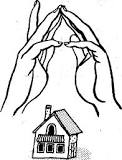 Дом стоит с трубой и крышей,На балкон гулять я вышел.Ладони направлены под углом ,кончики пальцев соприкасаются; средний палец правой руки поднят вверх,   кончики мизинцев касаются друг друга ,выполняя прямую линию («труба», «балкон»).ОчкиБабушка очки надела И внучонка разглядела.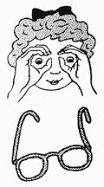 Большой палец правой и левой  руки вместе с остальными образуют колечко. Колечки поднести к глазам.ФлажокЯ в руке флажок держуИ ребятам им машу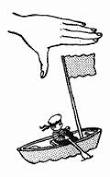 Четыре пальца (указательный, средний, безымянный и мизинец) вместе большой палец опущен вниз. Тыльная сторона ладони к себе.ЛодкаЛодочка плывёт по речке,Оставляя на воде колечки.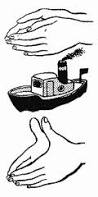 Обе ладони поставлены на ребро, большие пальцы прижаты к ладоням (как ковшик).ПароходПароход плывёт по речке,И пыхтит он, словно печка.Обе ладошки поставлены на ребро, мизинцы прижаты (как ковшик), а большие пальцы подняты вверх.СтулНожки, спинка и сиденье – Вот вам стул на удивленье.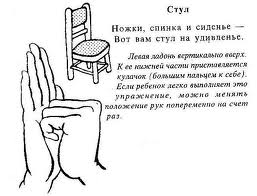    Левая ладонь вертикально вверх. К её нижней части приставляется кулачок (большим пальцем к себе).Если ребёнок выполняет это упражнение, можно менять положение рук попеременно на счёт «раз».СтолУ стола четыре ножки,Сверху крышка, как ладошка.Левая рука в кулачок. Сверху на кулачок опускается ладошка. Если ребёнок легко выполняет это упражнение, можно менять положение рук: правая в кулачке, левая ладонь сверху кулачка. Можно делать попеременно на счёт «Раз!».Грабли Листья падают в садуЯ граблями их смету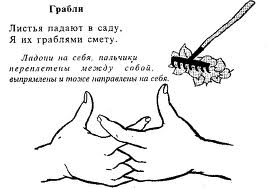 Ладони на себя, пальчики переплетены между собой, выпрямлены и тоже направлены на себя.ЦепочкаПальчики перебираемИ цепочку получаем.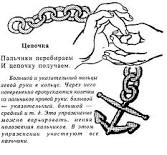    Большой и указательный пальцы левой руки в кольце. Через него попеременно пропускаются колечки из пальчиков правой руки: большой – указательный, большой – средний и т.д. Это упражнение можно варьировать, меняя положение пальчиков. В этом упражнении  участвуют все пальчики. СкворечникСкворец в скворечнике живёт И песню звонкую поётЛадошки вертикально поставлены друг к другу, мизинцы прижаты (как лодочка), а большие пальцы загнуты вовнутрь.Шарик Надуваем быстро шарик.Он становится большой.Вдруг шар лопнул, воздух вышел – Стал он тонкий и худой.   Все пальчики обеих рук в «щепотке» и соприкасаются кончиками. В этом положении дуем на них, при этом пальчики принимают форму шара. Воздух «выходит», и пальчики принимают исходное положение.